          ΠΑΝΕΠΙΣΤΗΜΙΟ ΘΕΣΣΑΛΙΑΣ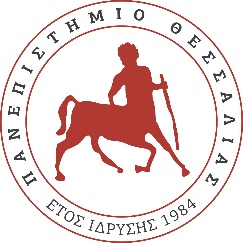                      ΣΧΟΛΗ ΕΠΙΣΤΗΜΩΝ ΥΓΕΙΑΣ                                  ΚΟΣΜΗΤΕΙΑ                                    ΚΤΙΡΙΟ ΒΙΒΛΙΟΘΗΚΗΣ, 1ος ΟΡΟΦΟΣ          Ταχυδρομική Διεύθυνση:  ΠΑΝΕΠΙΣΤΗΜΙΟΥ 3, 41500 – ΒΙΟΠΟΛΙΣ, ΛΑΡΙΣΑ    Τηλέφωνο: 241068 5745-6-7 | Τηλεομοιοτυπία: 241068 5541 | Ηλεκτρονική Διεύθυνση: kosmitia_sey@uth.grΔΕΛΤΙΟ ΤΥΠΟΥΠραγματοποιήθηκαν την Τετάρτη 29 Ιουλίου 2020 οι εκλογικές διαδικασίες για την ανάδειξη Προέδρου και Αναπληρωτή/ιας Προέδρου σε τρία (3) Τμήματα της Σχολής Επιστημών Υγείας του Πανεπιστημίου Θεσσαλίας ήτοι : Τμήμα Ιατρικής, Τμήμα Κτηνιατρικής και Τμήμα Βιοχημείας & Βιοτεχνολογίας.Οι εκλογείς ψήφησαν με ηλεκτρονική ψήφο και τα αποτελέσματα έχουν ως ακολούθως:Τμήμα ΙατρικήςΠρόεδρος,  Καθηγητής  Αθανάσιος ΓιαννούκαςΑναπληρωτής Πρόεδρος,  Αναπληρωτής Καθηγητής  Χρυσοβαλάντης-Ιωάννης ΤσούγκοςΤμήμα ΚτηνιατρικήςΠρόεδρος,  Αναπληρωτής Καθηγητής  Βασίλειος ΠαπατσίροςΑναπληρωτής Πρόεδρος,  Αναπληρωτής Καθηγητής  Άρης ΠούρληςΤμήμα Βιοχημείας & ΒιοτεχνολογίαςΠρόεδρος,  Καθηγητής  Δημήτριος ΚαρπούζαςΑναπληρώτρια Πρόεδρος,  Αναπληρώτρια Καθηγήτρια  Αικατερίνη ΜούτουΑπό τη Γραμματεία της Κοσμητείας